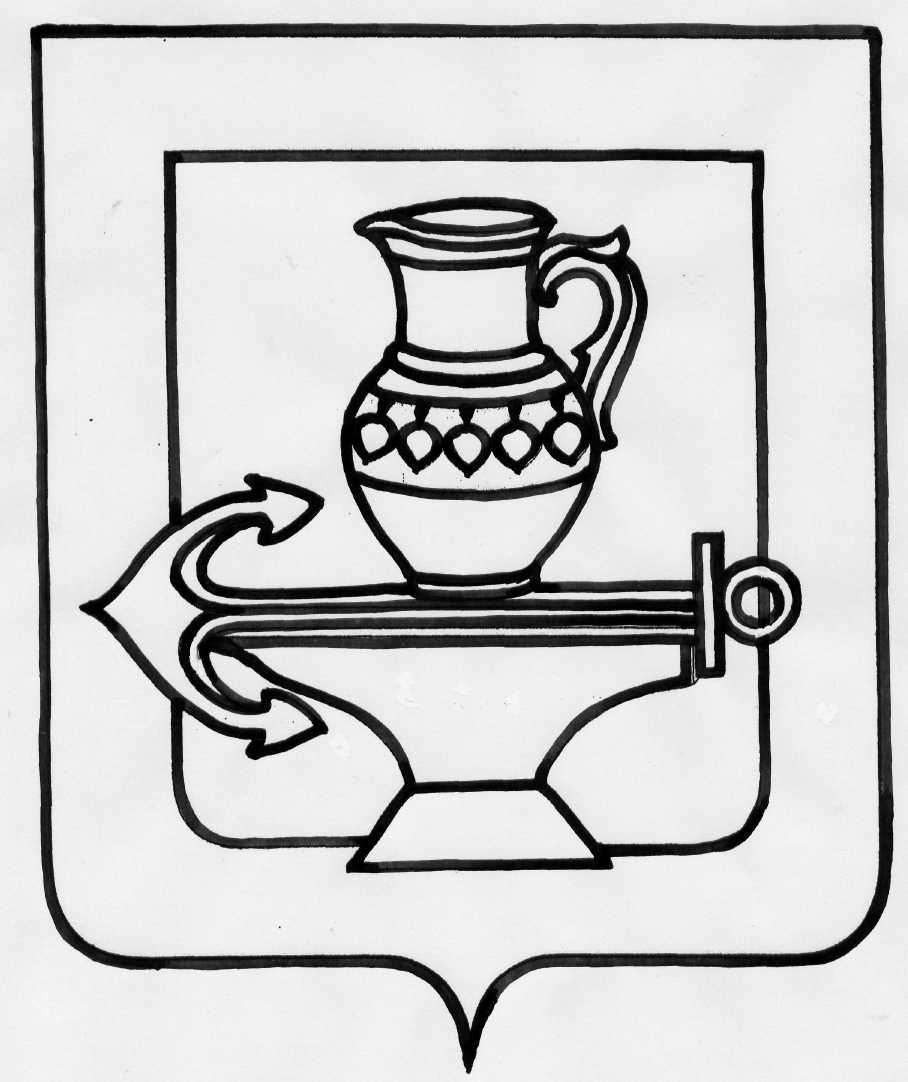 СОВЕТ ДЕПУТАТОВ СЕЛЬСКОГО ПОСЕЛЕНИЯБОРИНСКИЙ СЕЛЬСОВЕТЛИПЕЦКОГО МУНИЦИПАЛЬНОГО РАЙОНА ЛИПЕЦКОЙ ОБЛАСТИРОССИЙСКОЙ ФЕДЕРАЦИИШестьдесят первая сессия шестого созываРЕШЕНИЕ__________							№ _____О внесении изменений в "Положение о земельном налоге на территории сельского поселения Боринский сельсовет", принятое решением Совета депутатов сельского поселения Боринский сельсовет Липецкого муниципального района Липецкой области от 09.10. 2019 года № 385Рассмотрев протест прокуратуры Липецкого района от 22.03.2024 года № 81-2024 на Положение о земельном налоге на территории сельского поселения Боринский сельсовет,  руководствуясь Уставом сельского поселения Боринский сельсовет Липецкого муниципального района Липецкой области Российской Федерации, Совет депутатов сельского поселения Боринский сельсовет Липецкого муниципального района Липецкой областиРЕШИЛ:1. Внести изменения в "Положение о земельном налоге на территории сельского поселения Боринский сельсовет", принятое решением Совета депутатов сельского поселения Боринский сельсовет Липецкого муниципального района Липецкой области от 09.10.2019 № 385 (с изменениями от 29.11.2019 № 406, от 26.01.2023 № 126, 07.04.2023 № 137) согласно приложению.2. Направить настоящее решение главе сельского поселения Боринский сельсовет Липецкого муниципального района Липецкой области для подписания и обнародования.3. Настоящее решение разместить для открытого доступа на видном месте в установленном режиме работы в помещении администрации сельского поселения, сельской библиотеке, сельском доме культуры, помещении почты, на доске объявлений и на официальном сайте администрации сельского поселения Боринский сельсовет в информационно-телекоммуникационной сети "Интернет".4. Настоящее решение вступает в силу со дня его официального обнародования.Председатель Совета депутатов сельского поселения Боринский сельсовет  Липецкого муниципального района 						В.С. БунеевПриложение к решению сессии Совета депутатов сельского поселения Боринский сельсовет  Липецкого муниципального района Липецкой области от _________ года № ___Изменения в "Положение о земельном налоге на территории сельского поселения Боринский сельсовет ", принятое решением Совета депутатов сельского поселения Боринский сельсовет Липецкого муниципального района Липецкой области от 09.10.2019 года № 385Статья 1 Внести в "Положение о земельном налоге на территории сельского поселения Боринский сельсовет", принятое решением Совета депутатов сельского поселения Боринский сельсовет Липецкого муниципального района Липецкой области 09.10.2019 года № 385 (с изменениями от 29.11.2019 № 406, от 26.01.2023 № 126, 07.04.2023 № 137) следующие изменения:Абзац 3 пункта 2.1 статьи 2 Положения изложить в новой редакции:"занятых жилищным фондом и (или) объектами инженерной инфраструктуры жилищно-коммунального комплекса (за исключением части земельного участка, приходящейся на объект недвижимого имущества, не относящийся к жилищному фонду и (или) к объектам инженерной инфраструктуры жилищно-коммунального комплекса) или приобретенных (предоставленных) для жилищного строительства (за исключением земельных участков, приобретенных (предоставленных) для индивидуального жилищного строительства, используемых в предпринимательской деятельности)".Статья 2Настоящие изменения вступают в силу со дня их официального обнародования.Глава администрации сельского поселения   Боринский сельсовет         Липецкого муниципального района 			Е.В. Воропаева           